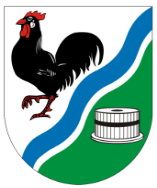 Léto 2022                                                                      číslo 46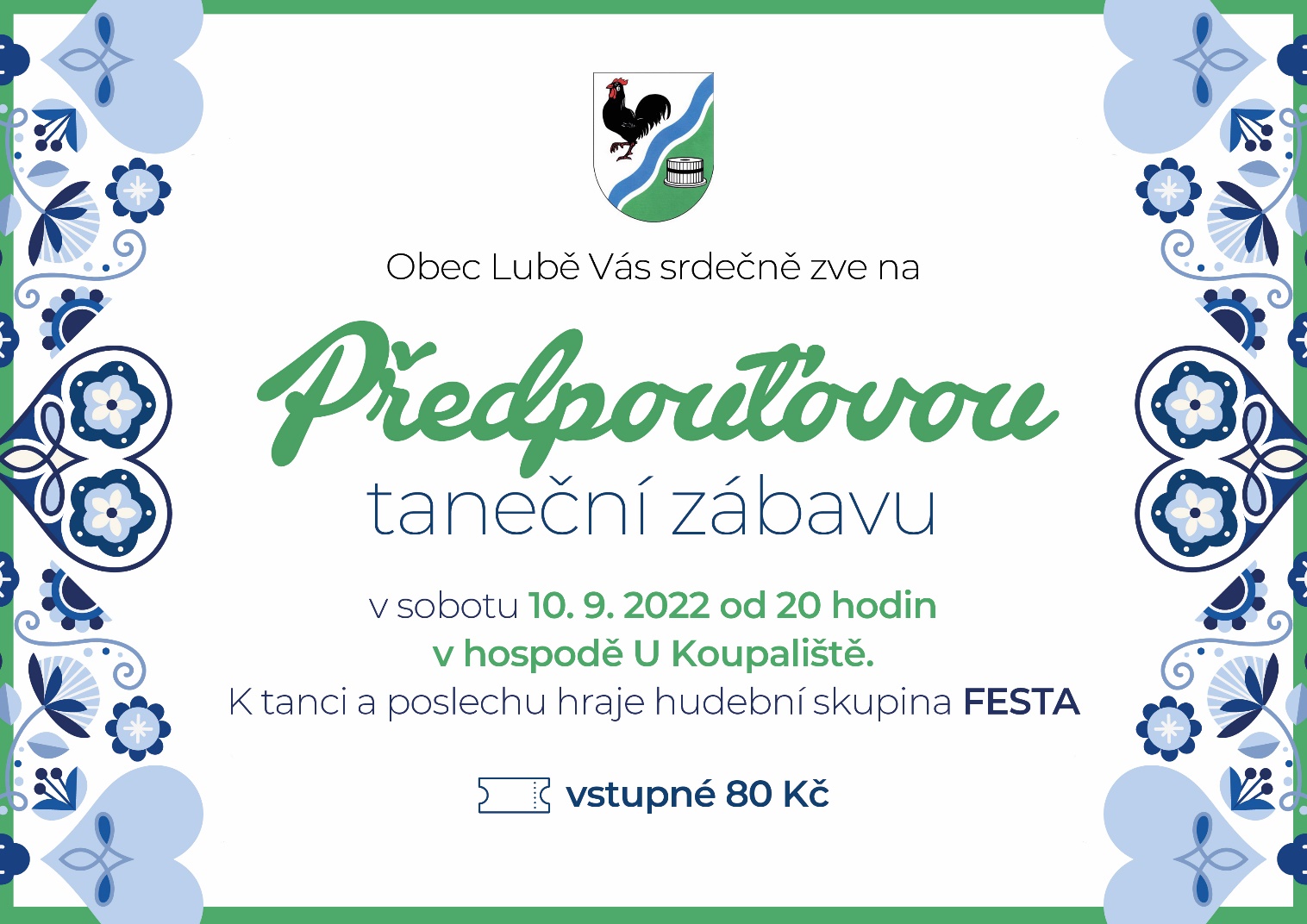 V neděli 11. září 2022 bude u kapličky ve 14 hodin sloužena poutní mše svatá.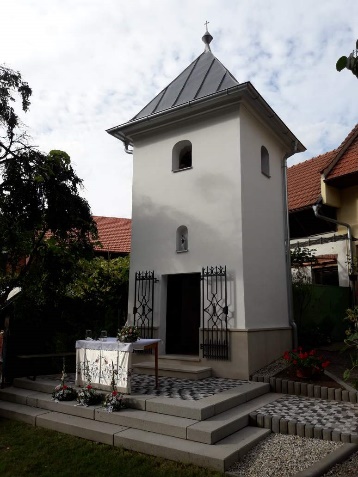 Všechny Vás srdečně zveme na pouťový víkend a věříme, že sváteční chvíle prožité spolu s pouťovými hosty budou i letos příjemným zážitkem.Uzavírka silniceOprava povrchu silnice III/37719 Žernovník – Lubě – Unín, 2. etapa Předpokládaný termín: 12. 9. – 30. 9. 2022 12. 9. – 18. 9.  umožněn vjezd Bus a mimo vozidla s povolením stavby 19. 9. – 23. 9.  vjezd pouze BUS 24. 9. – 25. 9.  úplná uzavírka vč. BUS (od 24. 9. 5:00 do 25. 9. 4:40) 26. 9. – 30. 9. – umožněn vjezd BUS a vozidla s povolením stavby Mobilní sběr nebezpečných odpadů a pneumatik proběhne dne 29. září 2022 od 15:15 do 15:45. Patří sem: baterie, oleje, plechovky od barev, zářivky a výbojky, kyseliny a zásady, barvy a ředidla, teploměry, kosmetika, pesticidy, fotochemikálie, léky, lepidla, desinfekční prostředky, čistící prostředky na okna a WC, laky. Elektroodpad Obec podepsala smlouvu o zřízení veřejného místa zpětného odběru elektrozařízení s ukončenou životností s firmou REMA Systém, a.s.. Obec bude odebírat elektroodpad vždy druhou středu v měsíci v době od 18:30 do 19:30. Případně v jinou dobu po telefonické dohodě tel. 732 932 605.Elektroodpad musí být kompletní. Obec byla upozorněna na skutečnost, že pytle, které jsou umístěné           u nádob na odpad,  nebudou odváženy. Výjimku mají nahlášené akce – svoz odpadu z tábora, zábava atd. Při nakládce pytlů dochází k rozsypání a zranění pracovníků. Brigády na obciObec hledá brigádníky na sezónní práce na obci. Nabízí odměnu 110,-Kč/hodina. Případní zájemci se mohou přihlásit u některého z členů Zastupitelstva.Ceník dřeva od 1. 7. 2022Vzhledem k měnící se poptávce na trhu se budou ceny dále aktualizovat.Volný pohyb psů bez dohledu majiteleVážení spoluobčané, berte ohled na ostatní občany a osoby pohybující se po obci. Pro mnohé je setkání s volně pohybujícím se psem, hlavně většího vzrůstu, stresující. Berte ohled na děti a starší občany. Zabezpečte svůj pozemek tak, aby pes nemohl svévolně odejít. Pokud se již tak stane, je dobré mít na obojku kontakt na majitele – telefon. Pojízdná prodejna Pekárny Blansko Pojízdná prodejna zastavuje v naší obci každé úterý a pátek od 10:10 do 10:20 hodin u Obecního úřadu. Vidimace a legalizaceKvůli ověřování listin (vidimaci) a podpisů (legalizaci) nemusíte jezdit mimo obec. Vaše podpisy a listiny Vám rádi úředně ověříme. Informační služba SMS, místní rozhlasProběhla kontrola a oprava funkčnosti místního rozhlasu, případné závady je nutné nahlásit. Velmi dobře funguje SMS služba, pro lepší informovanost je dobré se do této služby přihlásit. Na webových stránkách obce je spuštěna služba - Informační SMS. Zde se můžete zdarma registrovat a přihlásit se tak k odběru informací             o změnách ordinační doby lékařů, přerušení dodávky elektrické energie a vody, či konání kulturních a společenských akcí a informací                      z Obecního úřadu. Informace, které jsou hlášeny obecním rozhlasem, Vám budou zasílány formou SMS na uvedený mobilní telefon. Kompostér na odpad ze zahradyŽádáme občany, aby nevkládali do kompostéru větve, pevné části             a biologicky nerozložitelný odpad. Kompost je vyvážen na pole. Nevkládejte zbytky z kuchyně,  z důvodu volného přístupu zvířat. Sběr použitého kuchyňského olejeObec Lubě rozšířila sběr tříděného odpadu o použité kuchyňské oleje    z domácností. Použitý kuchyňský olej vlévejte do PET lahví. Uzavřenou PET lahev odevzdejte do sběrné nádoby umístěné za Obecním úřadem. Není určeno pro průmyslové oleje.     GDPR – blahopřání k výročíPodle obecného nařízení o ochraně osobních údajů (GDPR) musí Obecní úřad mít písemný souhlas od jubilantů, kterým bude hrát v místním rozhlase. Prosíme spoluobčany o vstřícnost při udělování souhlasu. Obec má nachystaný tiskopis, který podepíšete a na základě udělení Vašeho souhlasu, Vám bude veřejně blahopřáno v místním rozhlase k životnímu výročí, tak jako v minulých letech. Nová pravidla pro prodej obecních pozemků od 1. 8. 2022Občan podá žádost. Žádost musí obsahovat  - jméno, příjmení a adresu trvalého bydliště, datum podání žádosti, parcelní číslo pozemku, výměru v m2 (v případě rozdělení parcely – náčrt předmětné části parcely), záměr využití pozemku - žádost se doručuje – poštou, osobně nebo v elektronické podobě. Postup prodejeZastupitelstvo obce zváží vhodnost prodeje, případně ponechání pozemku ve vlastnictví Obce s ohledem na možné budoucí zájmy a potřeby obce v souladu s územním plánem. Pokud Zastupitelstvo obce nepovažuje pozemek za potřebný a neshledá žádné jiné překážky, bude vytvořen Záměr prodeje. Zastupitelstvo obce posoudí všechny doručené žádosti o odkoupení pozemku. V případě, že bude jen jeden zájemce, schválí prodej zmíněného pozemku. Bude-li více zájemců, o způsobu výběru kupujícího rozhodne Zastupitelstvo obce. Geometrické zaměření pozemků, zajistí kupující na své náklady.Kupující hradí veškeré náklady spojené s prodejem Ceny pozemků a jejich úhradaK úhradě ceny pozemku dojde při podpisu smlouvy nebo ve lhůtě ve smlouvě sjednané, nejdéle však do 30 – ti dnů od podpisu smlouvy. Základní ceny pozemků:Pozemek nad 250m2.cena odhadní na základě znaleckého posudku nebo neformální expertní odhad (zda znalecký posudek nebo expertní odhad -  rozhodne Zastupitelstvo obce)                                                                                                                       minimálně 100,-Kč/m2Pozemek do 250m2.              100,-Kč/m2 Programová dotace na vývoz jímky nebo čističky odpadůO dotaci lze žádat od 25. 2. 2022 do 20. 12. 2022. Poskytnutá programová dotace se stanoví maximálně na výši 800,-Kč jedenkrát ročně na rodinný nebo rekreační dům. Příjemce předloží originál dokladu o odvozu splaškové vody včetně stočného v roce 2022. Kopie originálu bude přiložena jako příloha č. 1 ke smlouvě. Pokud částka nadokladu nedosáhne hodnoty 800,-Kč, bude dotace snížena na částku uvedenou na dokladu. Příjemce musí být vlastník, alespoň části rodinného nebo rekreačního domu v obci Lubě. Peněžní prostředky budou proplaceny hotově na pokladně obce Lubě po předložení podepsané Smlouvy o poskytnutí programové dotace na vývozu jímkyv katastru obce Lubě.Zastupitelstvo řešiloLesní práce – byly ošetřeny stromky proti škůdci - Klikoroh borový. Na Jedůvce proběhlo frézování paseky o rozloze 0,78 ha, nyní je připravena na osázení.Zastupitelstvo vydalo souhlasné stanovisko k projektové dokumentaci domu číslo 11. Bylo vydáno nesouhlasné stanovisko s projektovou dokumentací  - přípojka jednotné kanalizace - novostavba rodinného domu 112/2. Zastupitelstvo trvá na dodržení původní projektové dokumentace – vsakovací prostor. Proběhla oprava elektroinstalace skladu OÚ a probíhá rekonstrukce vnějšího pláště budovy.Silnice - III/37719 Žernovník – Lubě – oprava proběhne v druhé polovině září.Byl proveden nátěr parketu.Prodej části obecního pozemku – byl zveřejněn Záměr prodeje části parcely 56/1, 34/2 a 143/1.Schválený závěrečný účet za rok 2021 naleznete na webu obce. https://obeclube.cz/hospodareni-obce/#obsahPříjmy obce v roce 2021 činily celkem 2.392.329,97Kč, bylo to o 433 073,49 Kč více než v roce 2020. Z toho  1.665.252,59 Kč byly daňové příjmy 119.898,86Kč a nedaňové příjmy  byly 607.178,52Kč a transfery.Výdaje obce v roce 2021 činily celkem 1.797.007,21Kč a byly o  592 382,83 Kč nižší než v roce  2020. Z toho 1.157.699,19 Kč byly běžné výdaje obce a  639.308,02Kč byly kapitálové výdajeObec v roce 2021 pořídila tento majetek:zrekonstruovala sklad u OÚ  v hodnotě 440 309,00 Kč opěrná zeď u autobusové zastávky v ceně 118 580,00 Kčpořídila herní sestavu na dětské hřiště ceně 80 419,02 Kčsekačku na trávu v hodnotě 15 150,00 Kča dopravní značení v hodnotě 27 769,50 KčObec  nemá žádné úvěry, půjčky, ani jí nebyly poskytnuty návratné výpomoci. V současné době má obec na účtech necelé 3 mil. korun. Obec Lubě v roce 2021 obdržela tyto dotace:Dotaci na volby do PS PČR ve výši 31 000,- Kč. Tato dotace nebyla vyčerpána. Náklady obce činily 22 869,- Kč.  Nevyčerpaná částka ve výši 8 131,- Kč bude vrácena na účet JMK v roce 2022.Dotaci z Jihomoravského kraje na rekonstrukci skladu u OÚ ve výši 212 000,- Kč.Kompenzační příspěvek za snížené daňové příjmy v důsledku koronavirové krize ve výši 19 367,52 Kč.Dotaci na pokrytí nákladů kůrovcové kalamity ve výši 274 011,00 KčObec poskytla v roce 2021  tyto příspěvky: Příspěvek pro MAS Moravský kras výši 500,- Kč Příspěvek SMS ČR ve výši 2 690,- KčPříspěvek Městu Blansko na sociální prevenci ve výši 3 000,- KčPříspěvek pro Svazek vodovodů a kanalizaci Boskovice ve výši 37 040,- KčPříspěvek na zajištění jednotky SDH obci Černá Hora ve výši 8 000,- KčObec poskytla celkem 6 x příspěvek pro obyvatele na vyvezení jímky, ve výši 800,- Kč na objektDotace z dotačního programu Podpora památek místního významu v Jihomoravském kraji v roce 2022 nebyla schválena. Dotace se nevztahuje na elektroinstalace a výměnu vstupních dveří. Obec uhradila podezdívku za křížem.Na hřiště bude instalována nová, větší brána tak, aby byl umožněn vjezd stroje na čištění hřiště. Tábory – táborníci byli upozorněni na ničení luk osobními automobily. Knihovna – vyřazené knihy jsou k rozebrání v hospodě. Zastupitelstvo obce Lubě schválilo Darovací smlouvu ve výši 5 621,- Kč pro Domov sv. Alžběty, Žernůvka, Tišnov. Obec byla požádána o dar z důvodu, že občan naší obce využívá jejich služeb.Povodeň 1922Z kroniky obce Lubě… Dne 12. července 1922 byla obec Lubě postižena hroznou živelní pohromou. Podle líčení pamětníků obloha se náhle zatáhla a zvláště na severozápadě hrozivě zčernala. Najednou se setmělo jako v noci  a  začalo pršet, současně nad územím horního toku zdejšího potoka se strhla velmi silná průtrž mračen. Brzy na to, bylo kol 3. hodiny, začaly se valit z Johanky dravé spousty kalné vody, která rvala a unášela stromy a vše, co jí stálo v cestě. V místě splavu vodou přinesená velká vrba a jiný nános zatarasil potočiště a dravý nápor vody směřoval na Kroupovo stavení č. 17. Voda se valila s ohlušujícím rachotem a ve čtvrthodince voda stoupla o dobré 2 metry nad normál. Nepatrný potůček rázem se proměnil v mohutný tok, jehož dravé vlny prudce se řítily zdejší kotlinou zanechávajíce za sebou zkázu. Na silnici na prvém břehu voda vystoupila až po pumpu před Karáskovým stavením č. 1, na protější straně až po obecní domek č. 14. Všechna stavení ležící níže     u vody se octla v kalném proudu. První nápor vody narazil na Kroupovo stavení č. 17. Voda v okamžiku zatopila dvůr, vnikla do stavení, zatopila místnosti do výše 1 ½ m              a vpředu okny valila se ven. Překvapení obyvatelé v zatopené místnosti zděšeně vystupovali na nábytek, který se kymácel na vodě. Ze stavení se zachránili tím, že oknem vylezli na sklep po prkně, které jim sousedé zvenčí podali. Františka Kroupová, padesátiletá sestra hospodářova, utonula ve světnici pod skříní, která se na ni zvrátila. Dravý proud, unášející vyvrácené stromy, pařezy a balvany, s překvapující silou se opřel do stavení a v několika minutách strhl zděnou kůlnu a z trámů sroubenou sýpku, která jako archa byla vodou odvlečena do vsi, kdež se rozpadla se všemi zásobami. Kusy stavení, trámy, polena, dříví, vozy, hospodářské nářadí a stroje, drůbež, šaty, peřiny i potraviny vše odnášel rozběsněný živel do Žleba. Staňkovo stavení č. 16 bylo rovněž zaplaveno a voda od něho odnesla krmníky se selaty a vůz. Filkovo stavení č 2. se octlo uprostřed vod jako ostrov a obyvatelé, kteří našli útočiště na půdě, s úzkostí čekali, brzo-li zdivo podlehne náporům vody. Dál voda se rozlévala po mlynářově zahradě a vnikla až do mlýnice. Jak vysoko vystoupila ve spodní části vesnice, jest poznamenáno na kameni zazděném do Valachova stavení č. 31. Vysoký stav vody netrval déle než ½ hodiny, potom zvolna opadávala a do večera opadla na normální stav. Pohled na vesnici po katastrofě byl žalostivý. Stavení, která byla vodou zaplavena, nacházela se ve zbědovaném stavu, zvláště Kroupův hostinec byl proměněn téměř v rozvalinu. Všude plno bahna, spousty kamení, břehy potoka rozervány a strhány, stromy buď zvyvraceny anebo vysoko od kamenů otlučeny. Dlouho trvalo, než byly odstraněny škody povodní způsobené. Úpravu cest a odklizovací práce tu prováděl oddíl vojáků skoro po celý měsíc. O povodni se zmiňují i kroniky okolních obcí od Lomnice, přes Jamné až po Malhostovice.  V Pamětní knize obce Skaličky sepsané mlynářem, starostou a kronikářem Karlem Žandovským v letech 1920 – 1943 o události píší: „Pokud známo, bývaly i v dřívějších letech povodně hodně časté. Roku 1865 stoupla voda ve mlýnici 12 coulů. Největší ze starší doby známá povodeň byla 4. 7. 1867. Velká povodeň byla též roku 1877. Všechny však starší známé povodně předčila katastrofa roku 1922.“ Například v Lomničce zaznamenali: „…Během 2 hodin Lomnička, dědina o 62 číslech, Šerkovice až na 2 domy, celý níže položený Tišnov byly pod vodou. Velká voda vytrhávala stromy, ničila lesy, zahrady i pole, odnášela hospodářské stroje, nábytek, odplavila krávy, kozy drůbež i lidi. Voda v Lomničce vystoupala do výše 10m, v Tišnově do výše 7 m.“ Malhostovský kronikář píše: „Z potoku Lubje stala se dravá řeka, která odplavila vše, co ji přislo v cestu. Voda vylila se z koryta a sahala až k okraji vesnice.“ „Déšť skutečně jako z konve asi 1 hodinu lil. A asi k páté hodině odp., ještě z deště přivalila se 2m vysoká, široká vlna potokem Lubje a rozlila se široko do údolí od Malhostovic ke Drásovu. Spodní část vesnice zatopena, lidé utíkali na půdy, ve světnicích kalem zanášela vše,“ píší v Drásově. Vedle obrovských škod sebrala povodeň šest lidských životů. „V Lubi se utopila 1 osoba,“ uvádí skaličský mlynář. „V Šerkovicích utopil se 1 člověk, v Lomničce 4,“ doplňuje kronika obce Jamné. Největší tragédii pak uvádí kronika Tišnovské farnosti: „Domek, patřící Josefu Bloudkovi (v Lomničce), byl návalem vod stržen a odplaven. Jeho obyvatelé Josef Bloudek, jeho stejnojmenný syn, dcera Aloisie a vnučka Květoslava Bártová, když hledali útočiště na půdě domku, byli proudem odnešeni a vodách utonuli. Kříž 1922Před 100 lety byl v obci postaven kříž k uctění památky padlých vojínů s nápisem Padlým občanům 1914 -1918. V kronikách obce se o kříži píše:„Obec Lubě k uctění památky svých padlých zbudovala na podzim roku 1922 na návsi památník podoby kříže, na jehož podstavci do kamene vtesány jsou jména a zatmeleny jsou podobizny zdejších padlých. Válka se tak rozběsnila, že se zdálo, jakoby lidstvo a právo navždy opustily tento svět. Vědy zneužito k budování nejrůznějších vražedných pomůcek. Pak není divu, že válka vyžádala si tak velikých obětí na lidských životech. Po vyhlášení mobilizace narukovalo z Lubě do armády celkem 34 mužů. Jen z malé obce Lubě padlo neb následkem válečných útrap zemřelo 9 příslušníků. 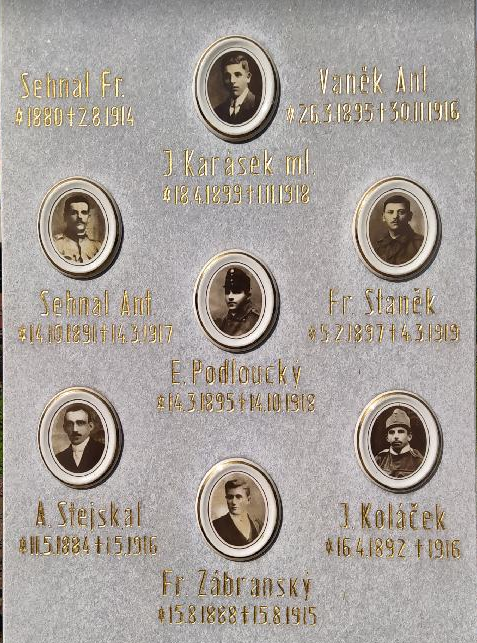 Jména jejich jsou:František Sehnal, číslo popisné 6, narozen 1880, zemřel 2. 8. 1914.Rolník z Lubě, byl nezvěstný a pravděpodobně padl na ruském bojišti v Polsku. Byl první obětí války z Lubě.Jan Koláček, číslo popisné 30, narozen 16. 4. 1892, zemřel 1916.Albert Stejskal, číslo pop. 12, narozen 11. 5. 1884, zemřel 1. 5. 1916.František Zábranský, číslo popisné 13, narozen 15. 8. 1888, zemřel 15. 8. 1915, rolník, zemřel na dovolené následkem válečných útrap.Antonín Vaněk, číslo popisné15, narozen 23. 3. 1895, zemřel 30. 11. 1916, padl zasažen ruskou kulí  do hlavy v zákopech  nedaleko Kovelu.Emil Podloucký, číslo popisné 24, narozen 14. 3. 1895, zemřel 14. 10. 1918, zemřel doma následkem válečných útrap. Josef Karásek, číslo popisné 1, narozen 18. 4. 1899, zemřel 4. 3. 1919.Antonín Sehnal, číslo popisné 19, narozen 14. 10. 1891, zemřel 14. 3. 1914, zemřel v zajateckém táboře v Rumunsku, snad na tyfus.Staněk František, číslo popisné 16, narozen 5. 2. 1897, zemřel 4. 3. 1919 v italském zajetí. Do ruského zajetí upadli:František Filka, Cyril Šuman a František Vaněk, všichni tři se navrátili. Na italské frontě byl zajat Jan Stejskal a z italského zajetí se navrátil na jaře 1919.Alois Podloucký bojoval na frontě francouzsko – německé, kdež byl od francouzů zajat, v zajetí vstoupil do československé legie a zúčastnil se bojů za svobodu vlasti, po převratu navrátil se jako fransouzský legionář.“Důležité informace pro občanyÚřední hodiny na Obecním úřadě byly stanoveny takto:první pondělí v měsíci 18.30 – 19.30ostatní týdny v měsíci každou středu 19.00 – 20.00Zasedání Zastupitelstva obce Lubě se zpravidla konají první pondělí v měsíci od 19.30 na Obecním úřadě. Termín zasedání Zastupitelstva je vždy oznámen na úřední desce, včetně programu.                                  webové stránky obce – elektronická úřední deska: https://obeclube.cz/                            e-mail obce: ou.lube@seznam.cz             Vydává Obecní úřad Lubě. 			        Výtisk je neprodejný.Redakční rada: Mgr. Jana Formánková, Ing. Dagmar Zhořová, Libuše Koupá, Lucie Kašparcová, DiS., Ing. Pavel Macháč, Jaroslav Zeman, Zdeněk BaláčCeník dřevo od 1. 7. 2022Cena za m3Potěžební zbytky 0 Kč/ m3Palivo jehličnaté, měkké listnaté – samovýroba 550 Kč/ m3Vyrobené jehličnaté1000 Kč/ m3Listnaté tvrdé  - samovýroba850 Kč/ m3Listnaté tvrdé - Vyrobené  1 300 Kč/ m3Smrk kulatina kůrovec 1 900 Kč/ m3